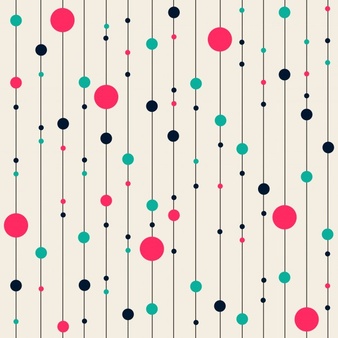 NameCompanyAddressE-mailPhone/CelNameCompanyAddressE-mailPhone/CelNameCompanyAddressE-mailPhone/CelNameCompanyAddressE-mailPhone/CelNameCompanyAddressE-mailPhone/Cel